Nom : Fr-Marie VictorinPériode de temps : 1885-1944Nationalité : Canada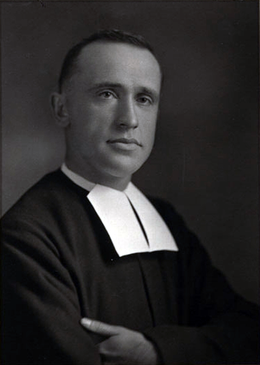 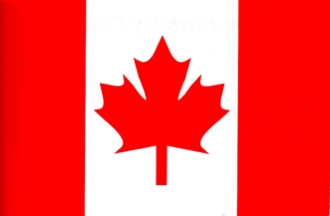 Livres : Flore laurentienne Croquis laurentiensActivités : Botaniste, enseignantŒuvre : Jardin Botanique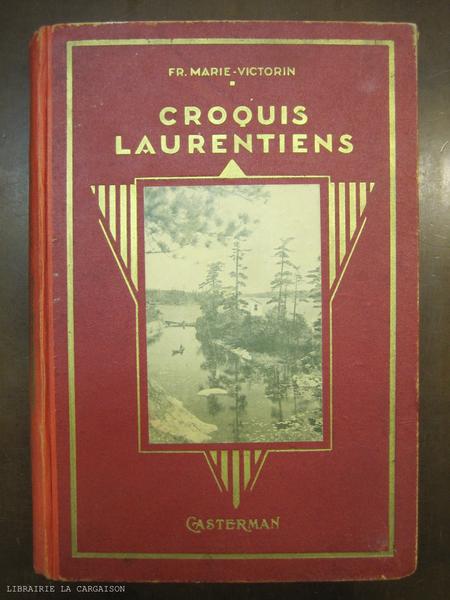 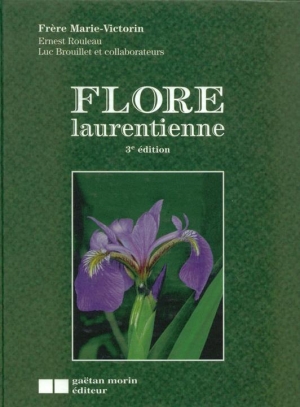 